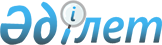 "Халықтың санитарлық-эпидемиологиялық салауаттылығы мәселелерi бойынша кейбiр заң актiлерінің күшi жойылды деп тану туралы" Қазақстан Республикасы Заңының жобасы туралыҚазақстан Республикасы Үкіметінің қаулысы 2002 жылғы 10 қаңтар N 19

      Қазақстан Республикасының Үкіметі қаулы етеді: 

      "Халықтың санитарлық-эпидемиологиялық салауаттылығы мәселелері бойынша кейбір заң актілерінің күші жойылды деп тану туралы" Қазақстан Республикасы Заңының жобасы Қазақстан Республикасының Парламенті Мәжілісінің қарауына енгізілсін. 

 

     Қазақстан Республикасының         Премьер-Министрі

                                                               Жоба 

                      Қазақстан Республикасының Заңы 



 

           Халықтың санитарлық-эпидемиологиялық салауаттылығы 

       мәселелерi бойынша кейбiр заң актiлерінің күшi жойылды деп 

                               тану туралы 



 

      Мыналардың күшi жойылды деп танылсын: 

      1. "Халықтың санитарлық-эпидемиологиялық салауаттылығы туралы" Қазақстан Республикасының 1994 жылғы 8 шілдедегi Заңы (Қазақстан Республикасы Жоғарғы Кеңесiнің Жаршысы, 1994 ж., N 8, 131-құжат; Қазақстан Республикасы Парламентiнің Жаршысы, 1998 ж., N 17-18, 225-құжат; 1999 ж., N 23, 931-құжат):     2. "Халықтың санитарлық-эпидемиологиялық салауаттылығы туралы" Қазақстан Республикасының Заңын күшiне енгiзудің тәртiбi туралы" Қазақстан Республикасы Жоғарғы Кеңесiнің 1994 жылғы 8 шiлдедегi қаулысы (Қазақстан Республикасы Жоғарғы Кеңесiнің Жаршысы, 1994 ж., N 8, 132-құжат).     Қазақстан Республикасының            Президентi      Мамандар:        Қасымбеков Б.А.        Омарбекова А.Т. 
					© 2012. Қазақстан Республикасы Әділет министрлігінің «Қазақстан Республикасының Заңнама және құқықтық ақпарат институты» ШЖҚ РМК
				